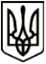 МЕНСЬКА МІСЬКА РАДА(тринадцята сесія восьмого скликання)РІШЕННЯ05 листопада  2021 року	м.Мена	№ 655Про надання згоди на прийняття майна у власність громадиВраховуючи рішення шостої сесії Чернігівської обласної ради восьмого скликання від 22 жовтня 2021 року №26-6/VIII «Про безоплатну передачу у власність територіальних громад Чернігівської області кисневих концентраторів для центрів первинної медико-санітарної допомоги», згоду комунального некомерційного підприємства «Менський центр первинної медико-санітарної допомоги» Менської міської ради щодо приймання майна; відповідно до Закону України «Про передачу об’єктів права державної та комунальної власності», керуючись ст.ст. 26, 60 Закону України «Про місцеве самоврядування в Україні», Менська міська радаВИРІШИЛА:1. Надати згоду на безоплатне прийняття із спільної власності територіальних громад сіл, селищ, міст Чернігівської області у комунальну власність Менської міської територіальної громади для комунального некомерційного підприємства «Менський центр первинної медико-санітарної допомоги» Менської міської ради кисневих концентраторів згідно з додатком.2. Визначити балансоутримувачем майна, зазначеного в додатку до даного рішення, комунальне некомерційне підприємство «Менський центр первинної медико-санітарної допомоги» Менської міської ради та закріпити його на праві оперативного управління за даним закладом.3. Комунальному некомерційному підприємству «Менський центр первинної медико-санітарної допомоги» Менської міської ради:3.1. Забезпечити здійснення заходів, пов’язаних із прийманням-передачею вищезазначеного майна у порядку, передбаченому чинним законодавством України;3.2. Здійснювати контроль щодо ефективного використання та збереження переданого майна на праві оперативного управління;3.3. Створити комісію по безоплатному прийманню-передачі майна, зазначеного в додатку до даного рішення.4. Контроль за виконанням даного рішення покласти на постійну комісію міської ради з питань планування, фінансів, бюджету, соціально-економічного розвитку, житлово-комунального господарства та комунального майна.Міський голова	Геннадій ПРИМАКОВ